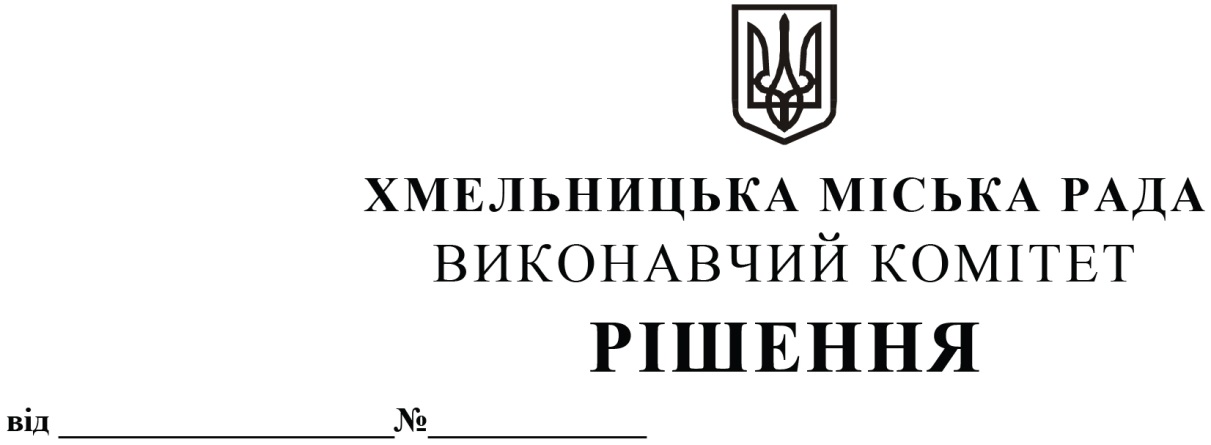 Розглянувши клопотання управління з питань цивільного захисту населення і охорони праці, керуючись Законом України «Про місцеве самоврядування в Україні» та Кодексом цивільного захисту України, постановою Кабінету Міністрів України від 09 жовтня 2013 року № 787 «Про затвердження Порядку утворення, завдання та функції формувань цивільного захисту», наказом Міністерства внутрішніх справ України від 31 січня 2015 року № 113 «Про затвердження Примірного положення про формування цивільного захисту», виконавчий комітет міської радиВирішив:1. Внести на розгляд сесії міської ради пропозицію про створення  територіальних формувань цивільного захисту  Хмельницької міської субланки Хмельницької районної ланки Хмельницької територіальної підсистеми єдиної державної системи цивільного захисту та затвердження Положення про територіальні формування цивільного захисту згідно з додатками 1, 2.2. Визнати такими, що втратили чинність рішення виконавчого комітету міської ради від 27.08.2015 № 613 «Про створення спеціалізованих служб цивільного захисту міста Хмельницького», від 28.09.2017 № 696 «Про внесення змін до рішення виконавчого комітету від 27.08.2015 № 613», від 22.07.2021 № 713 «Про внесення змін до рішення виконавчого комітету від 27.08.2015 № 613», від 28.07.2016 № 532 «Про затвердження Положення про спеціалізовані служби цивільного захисту міста Хмельницького», від 22.07.2021 № 712 «Про внесення змін до рішення виконавчого комітету від 28.07.2016 № 532».3. Контроль за виконанням цього рішення покласти на управління з питань цивільного захисту населення і охорони праці.Міський голова					                                Олександр СИМЧИШИН         ПОЛОЖЕННЯпро територіальні формування цивільного захисту Хмельницької міської субланки Хмельницької районної ланки Хмельницької територіальної підсистеми єдиної державної системи цивільного захисту І. Загальні положення1. Формування цивільного захисту - позаштатні підрозділи, які утворюються суб’єктами господарювання на непрофесійній основі відповідно до вимог Порядку утворення, завдань та функцій формувань цивільного захисту,  затвердженого  постановою  Кабінету  Міністрів  України  від 09.10.2013 № 787.Територіальні  формування утворюються шляхом об’єднання утворених на території громади об’єктових формувань цивільного захисту. Зазначені формування призначені для великих обсягів робіт з ліквідації  наслідків надзвичайних ситуацій, у тому числі тих, що виникли внаслідок воєнних (бойових) дій чи терористичних актів, а також проведення відновлювальних робіт, які потребують залучення населення і техніки на території громади.Територіальні  формування входять до сил цивільного захисту Хмельницької міської субланки Хмельницької районної ланки Хмельницької територіальної підсистеми єдиної державної системи цивільного захисту.2. У своїй діяльності формування керуються Конституцією України, законами України, указами Президента України та постановами Верховної Ради України, прийнятими відповідно до Конституції України та законів України, актами Кабінету Міністрів України, іншими актами законодавства України та цим Положенням.II. Основні завдання, функції та права формувань цивільного захисту1. Основними завданнями формувань є:проведення аварійно-рятувальних та інших невідкладних робіт з ліквідації надзвичайних ситуацій (крім аварійного обслуговування суб'єктів господарювання та окремих територій), у тому числі ситуацій, що виникли внаслідок воєнних (бойових) дій або терористичних актів;проведення відновлювальних робіт, що потребують залучення великої кількості людей і техніки у мирний час та в особливий період;здійснення заходів щодо життєзабезпечення населення, яке постраждало від надзвичайних ситуацій, воєнних (бойових) дій або терористичних актів;виконання робіт з локалізації зони впливу шкідливих і небезпечних факторів, що виникають під час аварійних ситуацій і аварій на об'єктах підвищеної небезпеки;гасіння великих пожеж;інженерне, транспортне, матеріально-технічне забезпечення заходів цивільного захисту.2. Відповідно до покладених завдань основними функціями формувань є: проведення загальної та спеціальної розвідки у зоні надзвичайної ситуації;пошук, рятування та надання домедичної допомоги постраждалим; здійснення заходів щодо локалізації надзвичайних ситуацій, у тому числі, тих, що виникли внаслідок воєнних (бойових) дій або терористичних актів; рятування матеріальних та культурних цінностей;здійснення заходів щодо відновлення роботи пошкоджених об'єктів життєзабезпечення населення;санітарне очищення та знезараження території.Функції конкретних формувань цивільного захисту визначаються в положеннях про ці формування.3. Формування мають право на:отримання інформації про надзвичайну ситуацію та заходи необхідної безпеки;безперешкодний доступ на територію суб'єктів господарювання, що постраждали внаслідок надзвичайної ситуації;вимогу від усіх осіб, які перебувають у зоні надзвичайної ситуації, дотримання встановлених норм безпеки.4. Керівники міської ради та суб’єктів господарювання, що утворюють формування, можуть визначати для формувань інші завдання та функції залежно від їх функціонального призначення.5. Порядок розгортання та приведення у готовність формувань визначається планами приведення у готовність цих формувань.III. Керівництво формуваннями цивільного захисту1. Безпосереднє керівництво формуванням здійснює його командир (начальник), якийпризначається рішенням міської ради або суб'єкта господарювання, що утворив таке формування, відповідно до укладеного трудового договору суб'єкта господарювання згідно зрішенням про утворення такого формування.2. Командир (начальник) формування зобов'язаний: здійснювати керівництво формуванням;визначати першочергові завдання та напрями діяльності формування;забезпечувати рівень готовності формувань до дій за призначенням;співпрацювати за дорученням керівника органу державної влади, органу місцевого самоврядування або суб'єкта господарювання, що утворив таке формування, з іншими формуваннями;аналізувати та узагальнювати результати діяльності формування;звітувати керівництву про проведену роботу;організовувати та проводити підготовку працівників формування до дій у надзвичайних ситуаціях;здійснювати інші повноваження відповідно до чинного законодавства та завдань, покладених на формування.3. Командир (начальник) має право:брати участь у розробленні документів, пов'язаних з діяльністю формування;надавати пропозиції керівництву щодо вдосконалення роботи формування, покращення умов праці, матеріального стану та соціального захисту його працівників;надавати пропозиції щодо заохочення та накладення дисциплінарних стягнень на працівників.IV. Організаційна структура формувань цивільного захисту1. Організаційна структура кожного виду формувань цивільного захисту, порядок їх оснащення технікою і майном визначаються в положеннях, що затверджуються виконавчим органом міської ради і керівниками суб'єктів господарювання, які ці формування, утворили згідно з Примірним положенням про формування цивільного захисту.2. Міська рада та суб'єкти господарювання, які утворили формування, залежно від можливостей можуть змінювати кількість техніки і працівників в організаційних структурах територіальних та об'єктових формувань в межах, що дозволяють цим формуванням виконувати завдання за призначенням.3. Призначення працівників до об’єктових формувань, в тому числі тих які включені до складу територіальних формувань цивільного захисту, та керівників цих формувань здійснюється відповідно до укладеного трудового договору суб’єктами господарювання згідно з рішенням про утворення таких формувань.V. Порядок оснащення формувань цивільного захисту технікою і майном1. Табель оснащення формування технікою і майном розробляється на підставі визначеної організаційної структури формування, а також Порядку забезпечення населення і працівників формувань та спеціалізованих служб цивільного захисту засобами індивідуального захисту, приладами радіаційної та хімічної розвідки, дозиметричного і хімічного контролю, затвердженого постановою Кабінету Міністрів України від 19 серпня 2002 року № 1200.2. За працівниками закріплюються визначені для використання під час проведення аварійно-рятувальних та інших невідкладних робіт техніка і майно суб'єктів господарювання, що утворили формування, в обсягах, передбачених у положеннях про відповідне формування.3. Облік техніки і майна, визначених для використання під час проведення аварійно-рятувальних та інших невідкладних робіт, ведеться суб'єктами господарювання, що утворили формування.VІ.  Підготовка формувань цивільного захистуПідготовка територіальних формувань цивільного захисту організовується і здійснюється згідно з Порядком підготовки до дій за призначенням органів управління та сил цивільного захисту, затвердженим постановою Кабінету Міністрів України від 26 червня 2013 № 443, Порядком здійснення навчання населення діям у надзвичайних ситуаціях, затвердженим постановою Кабінету Міністрів України від 26 червня 2013              № 444, а також згідно з планом комплектування Навчально-методичного центру цивільного захисту та безпеки життєдіяльності Хмельницької області з навчання керівного складу та фахівців, діяльність яких пов’язана з організацією і здійсненням заходів з питань цивільного захисту на рік, який затверджується обласною державною адміністрацією.Керуючий справами виконавчого комітету                                                      Юлія САБІЙВ.о. начальника управління з питань цивільного захисту населення і охорони праці                                                                    Богдан МОВЧАНТериторіальні формування цивільного захисту Хмельницької міської субланки Хмельницької районної ланки Хмельницької територіальної підсистеми єдиної державної системи цивільного захистуКеруючий справами виконавчого комітету                                                    								  Юлія САБІЙВ.о. начальника управління з питаньцивільного захисту населення і охорони праці	                                                                                                                        Богдан МОВЧАНПро внесення пропозиції на розгляд сесії міської ради про створення  територіальних формувань цивільного захисту  Хмельницької міської субланки Хмельницької районної ланки Хмельницької територіальної підсистеми єдиної державної системи цивільного захисту та затвердження Положення про територіальні формування цивільного захистуДодаток 2до рішення виконавчого комітету від 12.12.2023 року № 1448Додаток 1до рішення виконавчого комітету  від __________2023 № ____№з/пНайменування територіального формування Найменування об’єктового формування, підрозділута відомча належністьОрган управління територіальним формуваннямЧисельність   формування Завдання, які виконує формування1Рятувальна команда1 Державний пожежно-рятувальний загін Головного управління Державної служби надзвичайних ситуацій України у Хмельницькій областіХмельницьке районне управління Головного управління Державної служби надзвичайних ситуацій України у Хмельницькій області45 Проведення аварійно-рятувальних,  пошукових та аварійно-відновлювальних робіт в місті, гасіння пожеж. Ліквідація наслідків надзвичайних ситуацій регіонального та місцевого рівня.2Аварійно-технічна групаХмельницька філія ТОВ «Газорозподільні мережі України» (аварійно-газотехнічна бригада),Хмельницький міський район електричних мереж публічного акціонерного товариства «Хмельницькобленерго» (аварійно-технічна бригада	поелектромережах),Міське комунальне підприємство «Хмельницькводоканал» (аварійно-технічна бригада з водопровідно-каналізаційних мереж),Міське комунальне підприємство «Хмельницьктеплокомуненерго» (аварійно-технічна бригада	з теплових мереж), Комунальне підприємство по будівництву, ремонту та експлуатації доріг (бригада з ремонту та відновлення доріг та мостів)Управління комунальної інфраструктури Хмельницької міської ради1044122521Ліквідація наслідків надзвичайних ситуацій місцевого рівня на об’єктах газового господарства, електромережах, водопровідно-каналізаційних  мережах, теплових мережах, відновлення доріг та мостів, підвезення води.3Автоколона для перевезення населенняСуб’єкти господарювання, що проводять діяльність в сфері пасажирських перевезеньУправління транспорту і зв’язку116Проведення евакуаційних заходів при загрозі або виникненні надзвичайної ситуації